DAV HZL SENIOR SECONDARY SCHOOL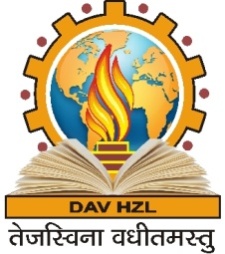 RAJPURA-DARIBA, RAJSAMAND (RAJ.) 313211CBSE  Affiliation. No. 1730592(Managed By: DAV College Managing Committee, New Delhi)    Session 2015-16Schedule for Summative Assessment –IIClass-IX & X      			Note:1.  Concerned students will have their preparatory leave on 10.03.15 for class IX & X.2. School time during the examination days for the concerned students will be from      8.30 a.m. to 12.00 noon.3. There will be no teaching during examination days.4. Students should clear all their school dues to get the examination admit cards. (D.Sen Sharma)       PrincipalDateDayClass IXClass X11.03.2016FridaySocial ScienceMathematics 14.03.2016MondayMathematicsSocial Science 16.03.2016WednesdayHindi Hindi  19.03.2016SaturdayEnglish Science 22.03.2016TuesdayScienceEnglish